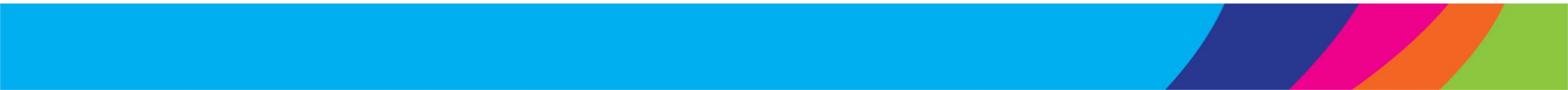 Trustee Application FormThank you for expressing an interest in becoming a Trustee with Age UK Cheshire. Please complete the application form below and provide a copy of your CV.NAME: CHECKLIST FOR ELIGIBILITY TO BE A TRUSTEE (please tick)Please visit the link below to ensure you meet the eligibility criteria to be a Trusteehttps://assets.publishing.service.gov.uk/government/uploads/system/uploads/attachment_data/file/731084/010818_Disqualification_Reasons_Table_v2.pdf DeclarationPlease tick to declare that:Please provide evidence to support one or more of the following competencies: Commitment to enhancing later life for older people.Board Membership (as an executive, non-executive or trustee)Local community involvementPlease provide details of any additional skills you feel relevant to the Trustee role: (Please continue on additional pages if needed.)Please provide details of any additional skills you feel relevant to the Trustee role: (Please continue on additional pages if needed.)Please provide details of any additional skills you feel relevant to the Trustee role: (Please continue on additional pages if needed.)Please provide details of any additional skills you feel relevant to the Trustee role: (Please continue on additional pages if needed.)Please provide details of two referees, who will be approached if your application is successfulPlease provide details of two referees, who will be approached if your application is successfulPlease provide details of two referees, who will be approached if your application is successfulPlease provide details of two referees, who will be approached if your application is successfulName:Name:Contact No:Contact No:Email AddressEmail AddressI am not disqualified from acting as a trustee; andI will inform Age UK Cheshire promptly if, after the date of this application, one or more of the disqualification reasons applies to me.Please declare any personal relationship you may have with staff or volunteers within Age UK Cheshire:Please declare any potential Conflict of Interest you may consider in relation to your application to become a Trustee of Age UK Cheshire:I declare that the information I have given is true and correct.Signature: Date:(Email signature will be accepted)